VSTUPNÍ ČÁSTNázev komplexní úlohy/projektuPosuzování jatečných zvířat pro nákup masa v živémKód úlohy29-u-3/AF68Využitelnost komplexní úlohyKategorie dosaženého vzděláníE (tříleté, EQF úroveň 3)H (EQF úroveň 3)Skupiny oborů29 - Potravinářství a potravinářská chemieVazba na vzdělávací modul(y)Nákup jatečných zvířatŠkolaStřední škola hospodářská a lesnická, Frýdlant, Bělíkova 1387, příspěvková organizace, Bělíkova, FrýdlantKlíčové kompetenceKompetence k řešení problémů, Komunikativní kompetence, Kompetence k pracovnímu uplatněníDatum vytvoření14. 11. 2019 13:02Délka/časová náročnost - Odborné vzdělávání12Délka/časová náročnost - Všeobecné vzděláváníPoznámka k délce úlohyRočník(y)2. ročníkŘešení úlohyskupinovéDoporučený počet žáků1Charakteristika/anotaceŽákovský projekt – monitoring hospodářských zvířat pro jatečné zpracování: fotodokumentace, porovnávání evidenčních dokumentů zvířat, prezentace získaných a zpracovaných výsledků.Úloha má přesah do H oboru řezník – uzenářJÁDRO ÚLOHYOčekávané výsledky učeníV RVP pro obor vzdělání 29-51-E/01 Potravinářská výroba jsou tyto výsledky vztahující se k modulu:vyjmenuje a charakterizuje druhy jatečných zvířat, na příkladech osvětlí odlišnost jednotlivých druhů a plemen;uvede zásady nákupu jatečných zvířat;vysvětlí pojmy: přeprava, ustájení, ošetření jatečných zvířat, welfare;uvede způsoby hodnocení jatečných zvířat;Žák:rozlišuje druhy hospodářských zvířat pro jatečné zpracováníuvede způsoby hodnocení jatečných zvířatpopíše smyslové posuzování kvality pomocí řeznických hmatůSpecifikace hlavních učebních činností žáků/aktivit projektu vč. doporučeného časového rozvrhuŽáci:zdokumentují pomocí fotografie chovaná hospodářská zvířata na farmě a u smluvních partnerů (2 h)spolupracují ve skupině při vyhledávání jednotlivých znaků zvířat pro přiřazení k plemenům pod vedením učitele (2 h)porovnávají údaje v evidenčních listech získaných od chovatelů s požadovanými údaji z teoretické výuky a zpracovávají pracovní listy v podobě evidenčních dokumentů hospodářských zvířat, popisují jednotlivé řeznické hmaty vhodné pro stanovení jakosti na maketě skotu (2 h)kompletují elektronickou prezentaci ze získaných fotografií a doplňují ji komentářem a otázkami pro interaktivní spolupráci ve výuce (2 h)prezentují svou práci před ostatními spolužáky a odpovídají na jejich otázky (2 h)Metodická doporučeníŽáci si zvolí zařízení, ve kterém budou provádět fotodokumentaci.Žáci budou proškoleni v rámci BOZP dotčených provozů.Žáci utvoří 2-3 členné skupiny.Skupina žáků si vybere z hospodářských zvířat skupinu skotu a prasat a připraví materiály pro prezentaci.Fotodokumentaci použijí k přípravě elektronické prezentace. Zpracované dokumenty doplní vhodnými komentáři a otázkami.Žáci vyplní prázdné evidenční listy a porovnají je s evidencí skutečnou, spolupracovat ve skupinách pod vedením učiteleŽáci na maketě skotu provedou ukázku hmatů pro zjišťování kvality a jakosti skotuJednotlivé skupiny si připraví vhodné otázky ze svého zadaného úkoluSkupiny prezentují své výsledkyZpůsob realizaceOrganizační forma výuky je teoreticko-praktická, úloha bude probíhat v odborné učebně školy, případně v domácím prostředí žáků a u smluvních partnerů školy.Zpracování teoretické části – příprava prezentace, výroba pracovních karet může probíhat v počítačové učebně, odborné učebně nebo v domácím prostředí žáků.Žákovský projekt bude zpracováván postupně v rámci realizace modulu Nákup jatečných zvířat.PomůckyK řešení komplexní úlohy je potřeba spolupráce se smluvními partnery.Pomůcky vhodné pro fotodokumentaci – fotoaparát nebo mobilní telefon.Odborná publikace o plemenech hospodářských zvířat – skotu a prasat.Čtvrtky, lepidla, nůžky a odborné časopisy pro výrobu pracovních listů.Výtisky evidenčních listů hospodářských zvířat.Maketa skotu pro posuzování kvality a jakosti řeznickými hmatyOdborná ICT učebna pro zpracování prezentace.VÝSTUPNÍ ČÁSTPopis a kvantifikace všech plánovaných výstupůŽáci vytvoří elektronickou prezentaci a pracovní listy pro vybraná plemena hospodářských zvířat.Kritéria hodnoceníAktivita při vyhledávání a fotodokumentaci vhodných hospodářských zvířat na farmě a u smluvních partnerů za účelem jatečného zpracováníDodržování BOZP na pracovištíchZpracování pracovních karet pro doplňování evidenčních údajů o zvířatechDoplnění makety skotu kontrolními řeznickými hmaty pro kontrolu jakostiZpracování a představení prezentaceDoporučená literaturaSAMBRAUS, H.H., (2014), Atlas plemen hospodářských zvířat. Praha: BrázdaPoznámkyObsahové upřesněníOV RVP - Odborné vzdělávání ve vztahu k RVPPřílohyzadani-KU-nakup-JZ.docxMateriál vznikl v rámci projektu Modernizace odborného vzdělávání (MOV), který byl spolufinancován z Evropských strukturálních a investičních fondů a jehož realizaci zajišťoval Národní pedagogický institut České republiky. Autorem materiálu a všech jeho částí, není-li uvedeno jinak, je Pavla Sedláčková. Creative Commons CC BY SA 4.0 – Uveďte původ – Zachovejte licenci 4.0 Mezinárodní.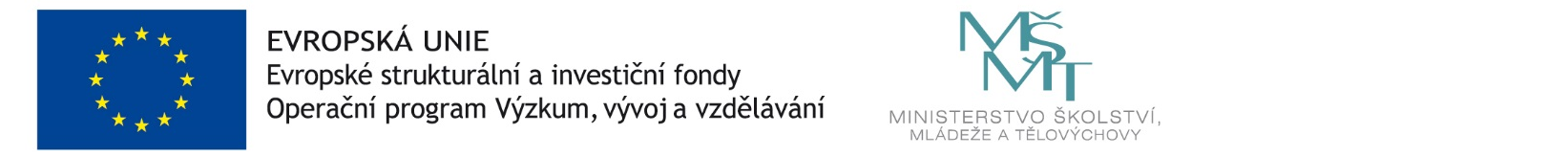 